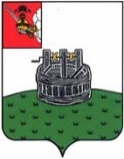 ЗЕМСКОЕ СОБРАНИЕ ГРЯЗОВЕЦКОГО МУНИЦИПАЛЬНОГО ОКРУГАРЕШЕНИЕот 21.09.2022                                     № 9                                  г. ГрязовецО назначении публичных слушаний и о порядке учета предложений граждан по проекту Устава Грязовецкого муниципального округа Вологодской области и порядке участия граждан в его обсужденииВ соответствии с Федеральным законом от 06.10.2003 № 131-ФЗ «Об общих принципах организации местного самоуправления в Российской Федерации», законом Вологодской области от 06.05.2022 № 5127-ОЗ «О преобразовании всех поселений, входящих в состав Грязовецкого муниципального района Вологодской области, путем их объединения, наделении вновь образованного муниципального образования статусом муниципального округа и установлении границ Грязовецкого муниципального округа Вологодской области», Земское Собрание округа РЕШИЛО:1. Провести 26 октября 2022 года в 10 часов 00 минут в зале Земского Собрания округа (г. Грязовец, ул. Карла Маркса, д. 58) публичные слушания по проекту решения Земского Собрания Грязовецкого муниципального округа Вологодской области «О принятии Устава Грязовецкого муниципального округа Вологодской области». 2. Назначить председательствующим на публичных слушаниях председателя Земского Собрания Грязовецкого муниципального округа Вологодской области Шабалину Наталью Владимировну, докладчиком назначить заместителя руководителя администрации Грязовецкого муниципального района по правовым вопросам Сарибекян О.В., секретарем назначить начальника управления по обеспечению деятельности Земского Собрания района и главы района Бобыкину Ж.Л.3. В публичных слушаниях вправе принять участие все жители Грязовецкого муниципального округа и представители средств массовой информации. Регистрация участников публичных слушаний начинается за 30 минут до их начала.4. Жители Грязовецкого муниципального округа вправе вынести на публичные слушания свои предложения и поправки к проекту Устава Грязовецкого муниципального округа Вологодской области (далее – Устав округа) в порядке, установленном Положением о порядке организации и проведения публичных слушаний в Грязовецком муниципальном округе Вологодской области.Предложения по проекту Устава округа направляются в Земское Собрание Грязовецкого муниципального округа Вологодской области в письменном виде по адресу: 162000, Вологодская область, город Грязовец, улица Карла Маркса, дом 58, кабинет 28, тел.(81755)21199 либо посредством официального сайта Грязовецкого муниципального района в информационно-телекоммуникационной сети «Интернет», либо на адрес электронной почты: zms35@gradm.ru  не позднее одного дня проведения публичных слушаний.5. Все поступившие предложения к проекту Устава округа подлежат обязательному обсуждению на публичных слушаниях. Инициаторам поправок и предложений предоставляется право изложения своей позиции на публичных слушаниях. Жители Грязовецкого муниципального округа принимают участие в публичных слушаниях в порядке, предусмотренном Положением о порядке организации и проведения публичных слушаний в Грязовецком муниципальном округе Вологодской области.6. По итогам публичных слушаний принимается итоговый документ – рекомендации (итоги) публичных слушаний, в которых должны быть изложены принятые на публичных слушаниях поправки к проекту Устава округа.7. Рассмотрение и принятие проекта Устава округа на заседании Земского Собрания Грязовецкого муниципального округа Вологодской области проходит в соответствии с требованиями Регламента Земского Собрания Грязовецкого муниципального округа Вологодской области. Итоги публичных слушаний подлежат обязательному рассмотрению на заседании Земского Собрания Грязовецкого муниципального округа Вологодской области при рассмотрении проекта Устава округа.8. Настоящее решение и проект решение Земского Собрания Грязовецкого муниципального округа Вологодской области «О принятии Устава Грязовецкого муниципального округа Вологодской области» разместить на официальном сайте Грязовецкого муниципального района в информационно-телекоммуникационной сети «Интернет» и опубликовать в районной газете «Сельская правда».9. Признать утратившими силу: решение Земского Собрания Грязовецкого муниципального района от 25.09.2009 № 80 «Об утверждении Положения о порядке учета предложений по проекту Устава (внесению изменений в Устав) Грязовецкого муниципального района Вологодской области и порядке участия граждан в его обсуждении»;решение Земского Собрания Грязовецкого муниципального района от 31.10.2013 № 76 «О внесении изменений в Положение о порядке учета предложений по проекту Устава (внесению изменений в Устав) Грязовецкого муниципального района Вологодской области и порядке участия граждан в его обсуждении».5. Настоящее решение вступает в силу со дня его официального опубликования.Исполняющий обязанности                                     Глава Грязовецкого                    председателя Земского Собрания                           муниципального района    Грязовецкого муниципального округа   _________________           В.А.Рожков                    _______________       С.А.Фёкличев